     FORMULÁRIO DE ESTÁGIO VOLUNTÁRIO JUNTO À ASPSP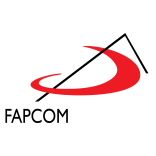 Nome:______________________________________________________ RA:_____________Habilitação:______________________ Semestre:_____ Período: Matutino (   )  Noturno (   )Endereço:__________________________________________ Bairro:____________________Celular: (   ) ________________ Email: ____________________________________________Por que você gostaria de participar da equipe de alunos voluntários?_____________________________________________________________________________________________________________________________________________________________________________________________________________________________________________________________________________________________________________________________________________________________________________________________________________________________________________________________________Descreva seu perfil profissional / expertise / competências etc ._________________________________________________________________________________________________________________________________________________________________________________________________________________________________________________________________________________________________________________________________________________________________________________________________________________________________________________________________________________________________________________________________________________Qual sua disponibilidade de tempo durante a semana, dias e períodos (horas)?_____________________________________________________________________________________________________________________________________________________Qual sua 1ª percepção sobre a Associação de Psicologia de São Paulo?_____________________________________________________________________________________________________________________________________________________________________________________________________________________________________________________________________________________________________________________________________________________________________________________________________________________________________________________________________________________________________________________________________________________________________________________________________________________________Quais motivos você argumentaria sobre sua escolha para compor a equipe?_________________________________________________________________________________________________________________________________________________________________________________________________________________________________________________________________________________________________________________________________________________________________________________________ 